埼玉マラソングランドスラム連絡協議会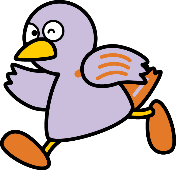 マイペース・チャレンジ　申請書下記の欄に記入または○をしてください。コメント　ご意見やご感想、マイペースで走るコツや、チャレンジしている理由等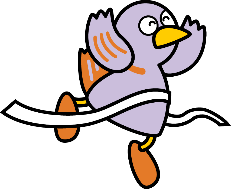 ※当協議会のホームページや広報等で使用させていただくことがあります。ふりがな氏　　名住    所〒　　　－※県外居住の場合：埼玉県内　在学 ・ 在勤（いずれかに〇）〒　　　－※県外居住の場合：埼玉県内　在学 ・ 在勤（いずれかに〇）電話番号　　　　　－　　　　　－　　　　　　　　　　－　　　　　－　　　　　ﾒｰﾙｱﾄﾞﾚｽ翌月申請期限お知らせメールを希望する（　　）翌月申請期限お知らせメールを希望する（　　）走行日時令和　　年　　月　　日（　）　　時頃ｽﾀｰﾄ令和　　年　　月　　日（　）　　時頃ｽﾀｰﾄ部　　門3km 　5km 　10km 　21.0975km 　42.195km3km 　5km 　10km 　21.0975km 　42.195km走行ｴﾘｱ※市町村名でご記入ください※市町村名でご記入ください当協議会のホームページへの掲載の可否（氏名・居住市町村・部門・走行エリア）当協議会のホームページへの掲載の可否（氏名・居住市町村・部門・走行エリア） 掲載可　掲載不可　　走行ﾀｲﾑ※ランキング形式でのホームページ掲載を希望する方のみ記入　　　時間　　　分　　　秒　※ランキング形式でのホームページ掲載を希望する方のみ記入　　　時間　　　分　　　秒　